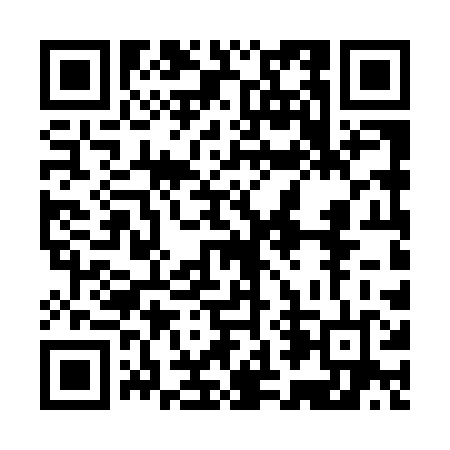 Prayer times for Kamargaon, BangladeshWed 1 May 2024 - Fri 31 May 2024High Latitude Method: NonePrayer Calculation Method: University of Islamic SciencesAsar Calculation Method: ShafiPrayer times provided by https://www.salahtimes.comDateDayFajrSunriseDhuhrAsrMaghribIsha1Wed3:565:1811:513:196:247:462Thu3:555:1711:513:196:257:473Fri3:545:1711:513:196:257:484Sat3:545:1611:513:186:267:485Sun3:535:1511:513:186:267:496Mon3:525:1511:513:186:277:507Tue3:515:1411:503:186:277:508Wed3:505:1311:503:186:287:519Thu3:495:1311:503:176:287:5210Fri3:485:1211:503:176:297:5311Sat3:485:1211:503:176:297:5312Sun3:475:1111:503:176:307:5413Mon3:465:1011:503:176:307:5514Tue3:455:1011:503:176:317:5515Wed3:455:0911:503:166:317:5616Thu3:445:0911:503:166:327:5717Fri3:435:0911:503:166:327:5818Sat3:435:0811:503:166:337:5819Sun3:425:0811:503:166:337:5920Mon3:425:0711:503:166:348:0021Tue3:415:0711:513:166:348:0022Wed3:405:0611:513:166:358:0123Thu3:405:0611:513:156:358:0224Fri3:395:0611:513:156:368:0325Sat3:395:0611:513:156:368:0326Sun3:385:0511:513:156:378:0427Mon3:385:0511:513:156:378:0528Tue3:385:0511:513:156:388:0529Wed3:375:0511:513:156:388:0630Thu3:375:0411:523:156:398:0631Fri3:365:0411:523:156:398:07